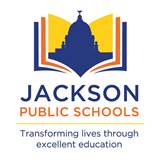 Jackson Public School DistrictBusiness Office   Post Office Telephone: 960-8799  Fax Number: 960-8967ADVERTISEMENT REQUEST	Name:			Company:				Fax No.	Mary or Caroline			Clarion-Ledger			601-961-7033 or 1-888-516-9220 ext. 3302	Katrina			Jackson Advocate			601-948-4122	Jackie Hampton		Mississippi Link	601-368-8481	LaTisha Landing		MS Development Authority	601-359-5290I hereby certify that the above legal ad was received.  Newspaper: _______________________________Signed:  _________________________________________    Date:	_________________________Advertisement for Electronic BidBid 3148 Provine High School Kitchen Plumbing Repair Sealed, written formal bid proposals for the above bid will be received by the Board of Trustees of the Jackson Public School District, in the Business Office, 662 South President Street, Jackson, Mississippi, until     10:00 A.M. (Local Prevailing Time) September 16, 2020, at which time and place they will be publicly opened and read aloud. A Pre-Bid Conference concerning the project for Provine High School Kitchen Plumbing Repair will be held at Provine High School, 2400 Robinson Street, Jackson, MS on August 28, 2020 at 10:30 A.M.  Attendance at the pre-bid conference is not mandatory but strongly encouraged. The Board of Trustees reserves the right to reject any and all bids, to waive informalities, and to withhold the acceptance of any bid if approved for forty-five calendar days from the date bids are opened.  Plan holders are required to register and order bid documents at www.jpsdmsprojects.com.  A $100.00 Non-refundable deposit shall be required on each set of bid specs/documents and must be purchased through the website. All plan holders are required to have a valid email address for registration. Questions regarding website registration and online orders, please contact Plan House Printing, 607 W. Main Street, Tupelo, MS 38804, (662) 407-0193. Questions regarding bid documents please contact Krystal Lamm at Duvall Decker Architects,  Phone: 601-713-1128 or Email: kl@duvalldecker.com.   Clarion-Ledger	 	August 17, 2020 and August 24, 2020	Jackson Advocate	August 20, 2020 and August 27, 2020	Mississippi Link		August 20, 2020 and August 27, 2020P. O. 545514 - The Clarion-Ledger Acct. 212327P. O. 545512 - Jackson AdvocateP. O. 545513 - Mississippi LinkNotice:  Please Email Invoices electronically for Payments to Bettie Jones @ bjones@jackson.k12.ms.us  and CC: Jennifer Walker at jewalker@jackson.k12.ms.us.  Proof of Publications are to be mailed to JPSD Attention: Bettie JonesNotice:  Please Email Invoices electronically for Payments to Bettie Jones @ bjones@jackson.k12.ms.us  and CC: Jennifer Walker at jewalker@jackson.k12.ms.us.  Proof of Publications are to be mailed to JPSD Attention: Bettie JonesNotice:  Please Email Invoices electronically for Payments to Bettie Jones @ bjones@jackson.k12.ms.us  and CC: Jennifer Walker at jewalker@jackson.k12.ms.us.  Proof of Publications are to be mailed to JPSD Attention: Bettie JonesClarion LedgerAugust 17, 2020 and August 24, 2020Jackson AdvocateAugust 20, 2020 and August 27, 2020MS Link:August 20, 2020 and August 27, 2020Date/TimeSeptember 16, 2020 @ 10:00 A.M. (Local Prevailing Time)Bid 3148Provine High School Kitchen Plumbing Repair